Mission Viejo High School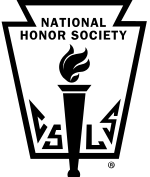 Chapter of the National Honor SocietyReturning Member VerificationFor returning NHS members,Please write your UC GPA below and check the box regarding citizenship if applicable. List all NHS-approved activities you participated in last year. Attach a copy of your unofficial transcript. (you can sign up and print out online via www.parchment.com or speak with your guidance counselors to get an updated copy) The completed application is due by Friday October 7th to Mrs. Gerwatosky in Room 213.  UC GPA: _______________		  No “U” in Citizenship NHS Activities _____________________________________	__________________________________________________________________________	__________________________________________________________________________	_____________________________________Membership RequirementsMembers of the MVHS National Honor Society, must agree to the following in order to maintain membership: I will make NHS meetings a priority and not miss more than one meeting per year. I will not let my grade point average fall below a 3.6 UC GPA during any semester.I will complete TEN hours of service per semester through:Participation in two NHS Service Projects per semester (2 hours each min). Tutoring during  tutorial or at Afterschool NHS TutoringAdditional pre-approved, NHS sponsored service opportunities I will sign and abide by the Mission Viejo High School Student Behavior Code and Ethics Policy. I understand that failure in any of the above areas is grounds for removal from NHS.Member Name: _____________________________________ 	Member Signature: __________________________________